JARDÍN INFANTIL Y SC  CARACOLITO DE MAR 2016“CONOCIENDO EL MINI TROLE” Con la finalidad de conocer algunos medios de transporte terrestres asociados a nuestra ciudad llegó hasta nuestro ´´Jardín Infantil y SC  Caracolito de Mar´´  un Mini Trole,  niños y niñas lo recibieron muy entusiasmados, después de conocer el Mini Trole y aclarar sus dudas con respecto a su funcionamiento cada nivel pudo dar un pequeño paseo en él por los lugares cercanos e nuestro cerro de Playa Ancha.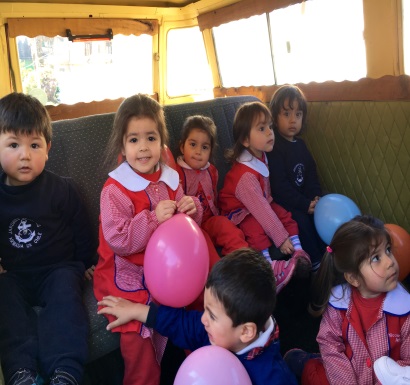 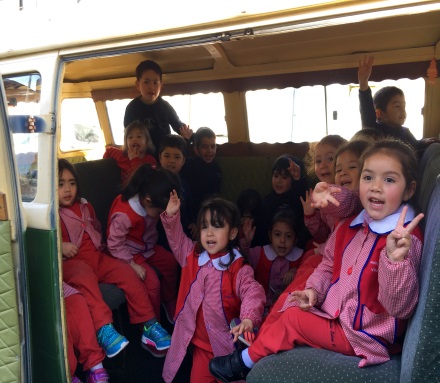 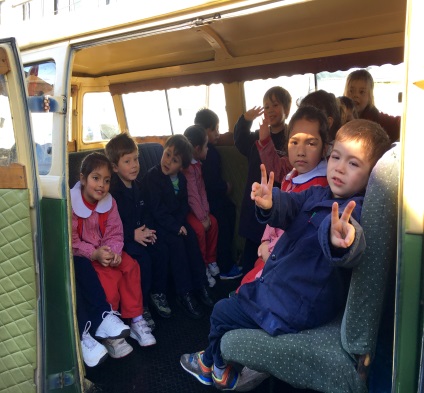 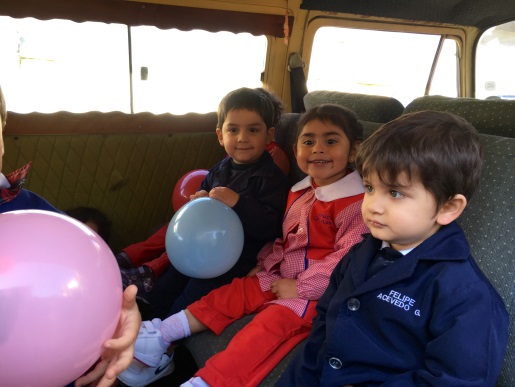 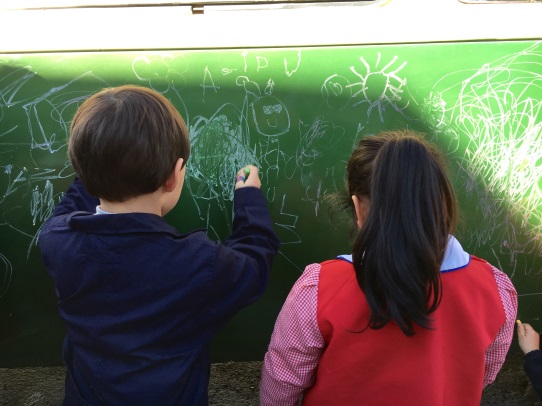 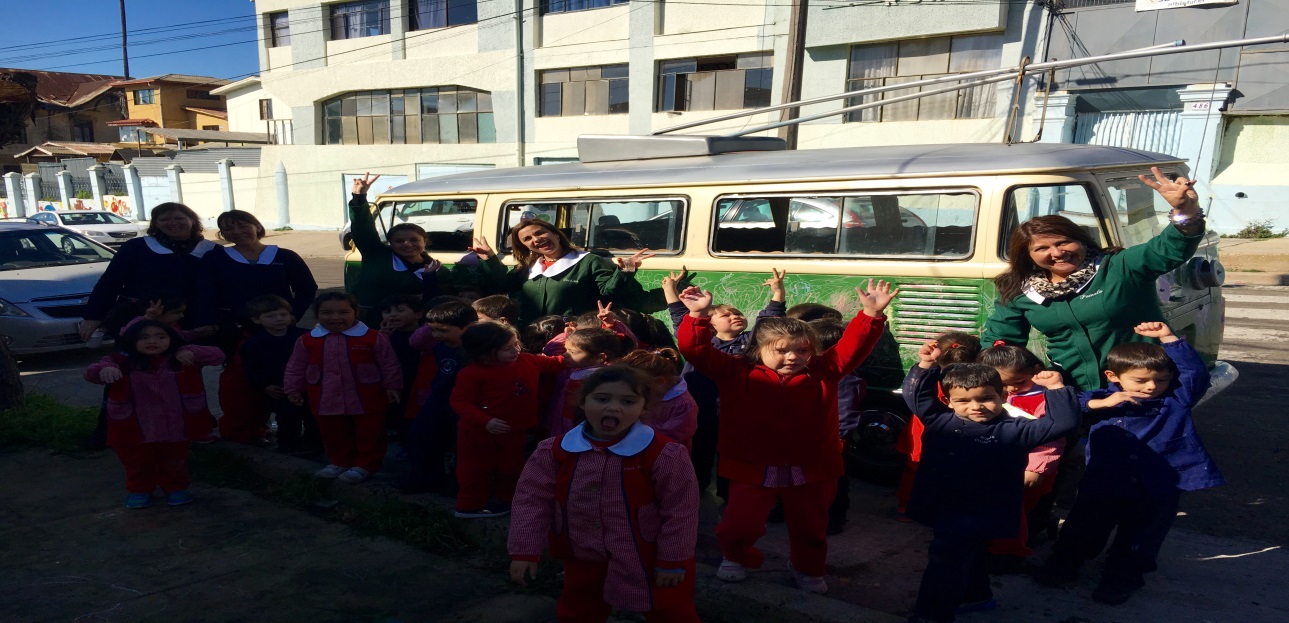 